MŁODY FRYZJERV Ogólnopolski Konkurs Uczniów Rzemiosła Fryzjerskiego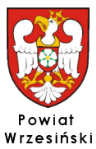 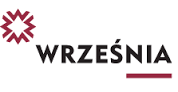 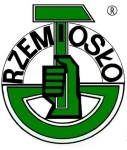 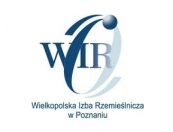 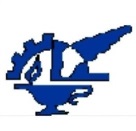 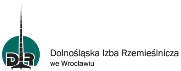 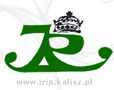 REGULAMIN KONKURENCJI DLA ABSOLWENTÓWDZIAŁ DAMSKI.DZIAŁ MĘSKI.FRYZURA TWOICH MARZEŃ -  zgodnie z aktualnie obowiązującymi trendamiFryzura według własnego pomysłuPrzed rozpoczęciem konkurencji włosy muszą być  gładko zaczesane do tyłu głowy, mokre lub suche (wg uznania zawodnika)Długość – długość włosów dowolna.Kolor – bez ograniczeń możliwości zastosowania wszelkich środków koloryzujących.Stylizacja – dozwolone wszystkie narzędzia.Ubranie – makijaż i ubiór muszą harmonizować z fryzurą.Czas wykonania – 25 minutPunkty – max 30 punktów, noty minimalne w zależności od ilości zawodników.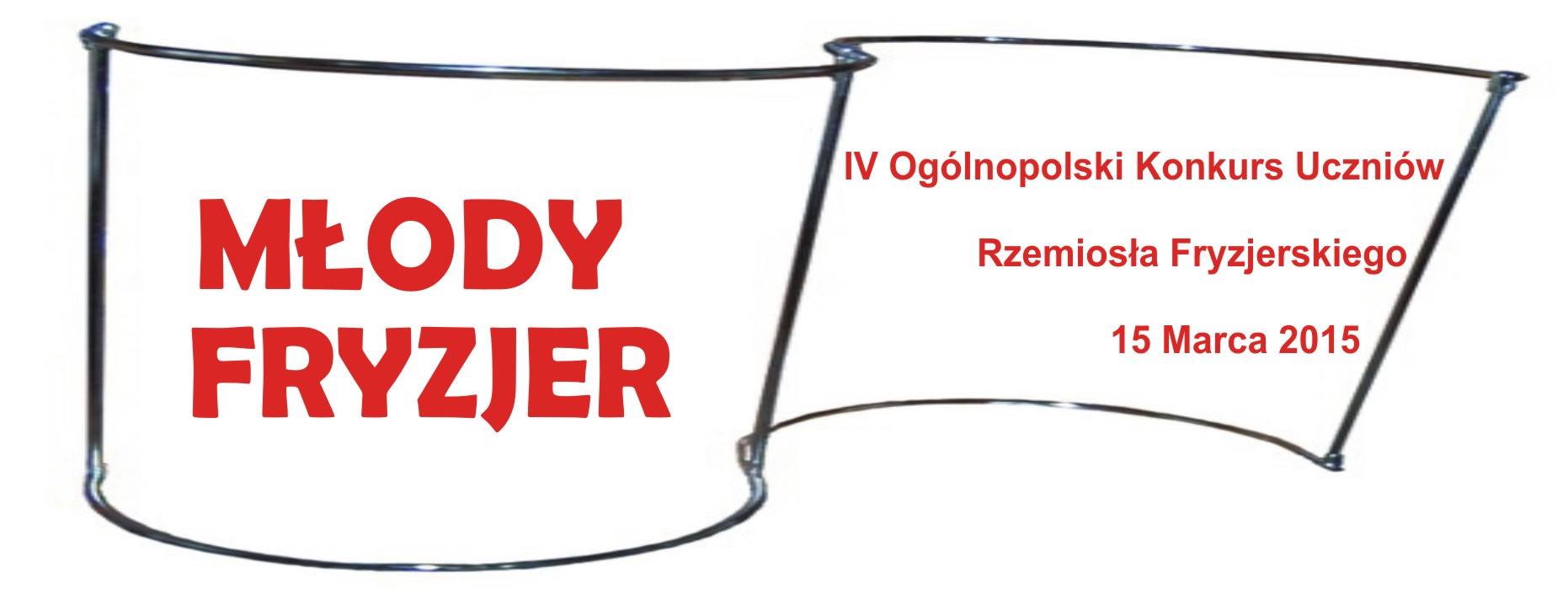 UWAGA!Model nie może pomagać zawodnikowi przy fryzurach, suszyć, dotykać włosów. Dopuszcza się trzymanie przez modela narzędzi fryzjerskich.Model/manekin w czasie przejścia jury siedzi twarzą zwrócony do lustra.Za nie przestrzeganie zasad i ustaleń zawartych w REGULAMINIE każdy członek Komisji Kontroli ma prawo przyznać zawodnikowi do 3 punktów karnych za każde uchybienie.Dyskwalifikacja w przypadku zamiany numeru lustra.